INDICAÇÃO Nº 2242/2021Sr. Presidente:O vereador Aldemar Veiga Junior - DEM solicita que seja encaminhado a Exma. Sra. Prefeita Municipal Lucimara Godoy Vilas Boas - PSD a seguinte indicação:Execução de limpeza e corte de mato na praça localizada entre a Rua Vico Levrero e Rua Germano Ferrari, Jardim dos Manacás.JUSTIFICATIVA:Moradores e frequentadores da referida Praça, solicitam a realização dos serviços, tendo em vista o crescimento do mato e os descartes que prejudica a sua utilização, conforme foto abaixo.Valinhos, 12 de novembro de 2021.		       Aldemar Veiga Junior				           Vereador – DEM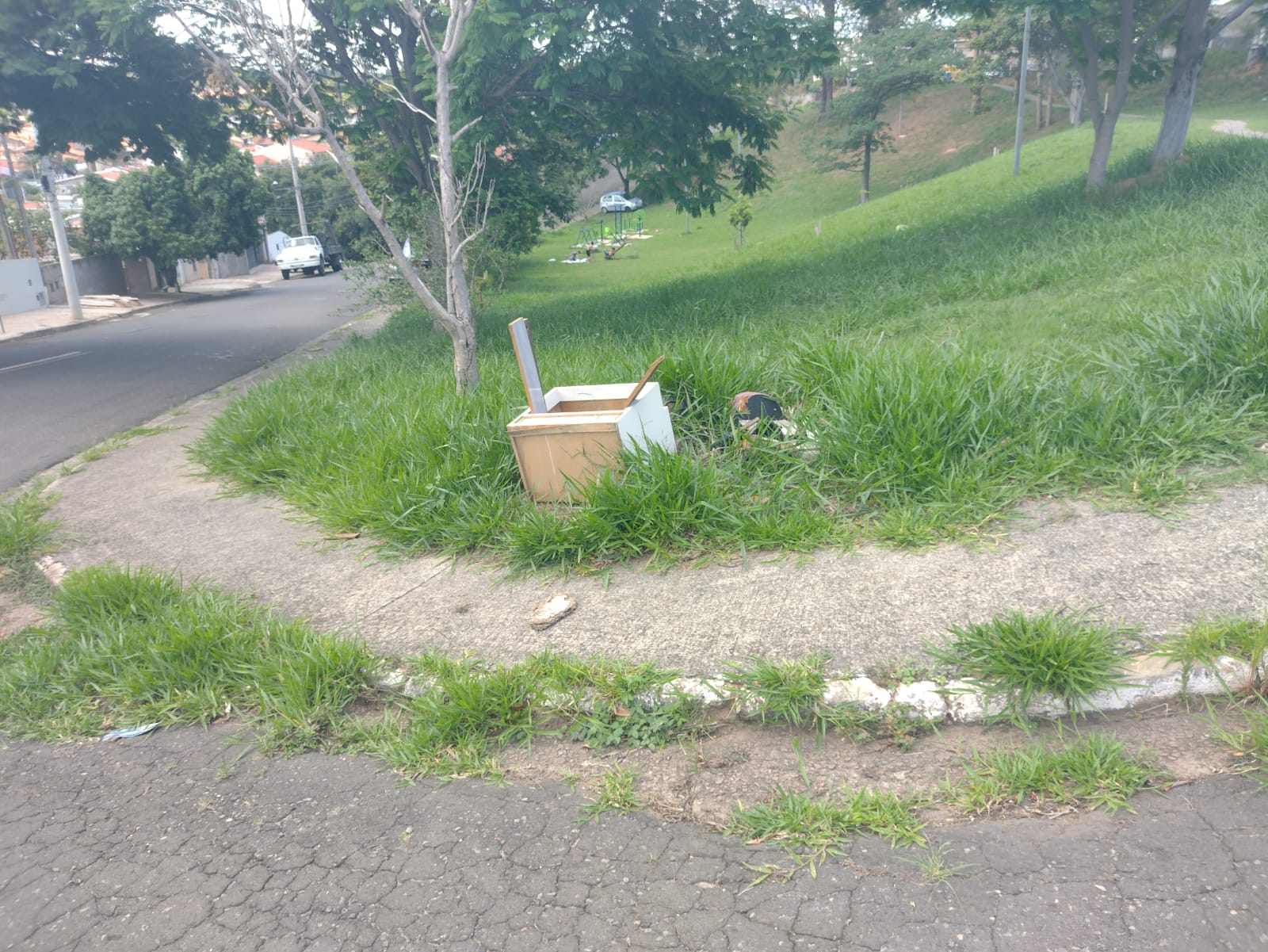 